                          Cynllun Dysgu Bagloriaeth Cymru - Uwch                    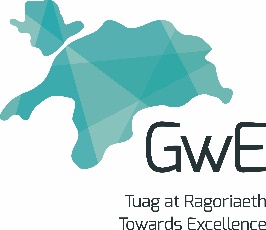 Mae’r Cynllun Dysgu hwn wedi cael ei gynllunio i’w ddefnyddio gan athrawon a thiwtoriaid sy’n cyflenwi Prosiect Unigol Bagloriaeth Cymru o fis Medi 2015.Cynllunio a Threfniadaeth 2Gweithgaredd DysguSgiliau a DdatblygirAdnoddauGwahaniaethuDD/AsesiadCynllunio a Threfniadaeth gyffredinolAthro yn arwain â sleidiau gyda nodiadau i fyfyrwyr yn yr adran nodiadau i gynnwys pob agwedd.Gweithgaredd myfyrwyr- Parau i gynhyrchu Siart Gantt ar arferion y bore.Dosbarth i gynhyrchu DLlC ar arferion y boreCynllunio a ThrefnuSleidiauCyfrifiaduronhttps://post16consortium.wales/e-learning.aspxDLlC ar Youtube -https://www.youtube.com/watch?v=-EqWGSdQSvI-Manteision rheoli amserhttps://www.brookes.ac.uk/student/services/health/time.htmlTrwy gefnogaethTrwy ddeilliannauGellir peidio â defnyddio Dadansoddiad Llwybr Critigol (DLlC) gyda rhai dysgwyr.DD2 DD8CynllunioY myfyrwyr yn llunio cynllun drafft o’u prosiect gyda cherrig milltir allweddol wedi’u nodi. Tiwtor i gefnogi.Nodi pryd y byddant angen cefnogaeth a phryd y byddant yn monitro eu cynnyddMonitro gan gymheiriaidMonitro gan y TiwtorCynllunio a ThrefnuCynlluniwr – naill ai wedi’i ddylunio o’r canol neu gan y dysgwrSiart Gantt Dadansoddiad Llwybr CritigolFformat tabl - gridTrwy gefnogaethTrwy ddeilliannauAngen gwneud trefniadau monitroAdnabod AdnoddauAngen adnoddau i astudio – Gweithgaredd – dysgwyr i drafod a rhestru adnoddau posibl, gan gynnwys gofod. Cynllunio a ThrefnuCynlluniwrAmlinelliad o’r adnoddau sydd ar gael i ddysgwyrTrwy gefnogaethTrwy ddeilliannauDD2/ DD8